ID: 195 HMaintenance Safety RisksRegulation EX Area IEC60079. Inspection, Maintenance, and Certificatesרגולציה באווירה נפיצה ת"י 60079 בדיקה, תחזוקה ואישורי כשירותJoseph ShapiraIndependent, Israeljoseph@shapira-ex.co.il   054-5853934תקציר עיקרי ההרצאהסיכונים במתקנים באווירה נפיצה, תנאים להיווצרות פיצוץ, ניתוח והצגה של אירועים שהסתיימו בפיצוץ.בחירה נכונה של ציוד חשמל ומכשור, סיכונים מפעילות אביזרי חשמל ומכשור.דרישות רגולציה ותזמון בדיקות שיש לבצע לפי סוגים שונים של הציוד המותקן.תכנה של פרוטוקולים אינטראקטיביים לתחזוקת מתקנים לעמידה בדרישות ת"י 60079ממשק בודק שטח: בדיקות ודיווח על תקלות ותיעוד הפעולות במתקן.ממשק מנהל באתר: תזמון בדיקות, חלוקת עבודה בין בודקי שטח, ניהול תקלות.הוצאות אישורי כשירות למתקנים השונים.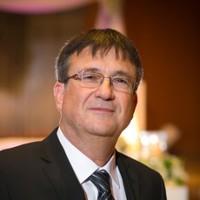 יוסי שפירא, חשמלאי מהנדס יועץ להקמה ותחזוקת מתקנים באווירה נפיצה.ניסיון עשיר בהתאמת מערכות חשמל ומכשור לטורבינות גז, מערכות הובלה ומסירת גז ומתקנים באווירה נפיצה. מסמיך עובדים ובודקי מתקנים בסביבה נפיצה. TUV Lab. Germany- תעודות ההסמכה הן בשם B.Sc. & M.Sc. – בעל תואר ראשון ושני בהנדסת חשמל ואלקטרוניקה אוניברסיטת ת"א.